Formulaire de participationMerci de bien vouloir remplir le questionnaire ci-dessous concernant les actions envisagées par votre établissement.Formulaire à retourner à :  sophie.dony@ac-besancon.fr  pour le 18 janvier 2023.Parties prenantes du projet :Professeur coordinateur : Adresse mél : Titre du projet ou des actions : Bref descriptif du projet présenté :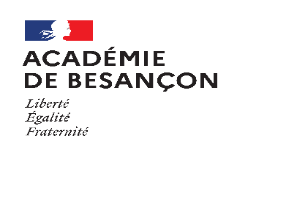 Journée franco-allemande  22 janvier 2023EtablissementClasse(s) concernéesNb d’élèvesProfesseurContact